別記第25号様式（第24条関係）（特例認定申請書次葉）（備考）　用紙の大きさは、日本産業規格A列4番とすること。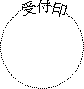 　　　特例認定特定非営利活動法人としての特例認定を受けるための申請書　　　特例認定特定非営利活動法人としての特例認定を受けるための申請書　　　特例認定特定非営利活動法人としての特例認定を受けるための申請書　　　特例認定特定非営利活動法人としての特例認定を受けるための申請書　　　特例認定特定非営利活動法人としての特例認定を受けるための申請書主たる事務所の所在地〒電話（　　）　　　―　　　　FAX（　　）　　　―　　　　〒電話（　　）　　　―　　　　FAX（　　）　　　―　　　　〒電話（　　）　　　―　　　　FAX（　　）　　　―　　　　　　　　年　月　日和歌山県知事　様　　　　年　月　日和歌山県知事　様　　　　年　月　日和歌山県知事　様（フリガナ）　　　　年　月　日和歌山県知事　様　　　　年　月　日和歌山県知事　様　　　　年　月　日和歌山県知事　様特定非営利活動法人の名称　　　　年　月　日和歌山県知事　様　　　　年　月　日和歌山県知事　様　　　　年　月　日和歌山県知事　様（フリガナ）　　　　年　月　日和歌山県知事　様　　　　年　月　日和歌山県知事　様　　　　年　月　日和歌山県知事　様代表者氏名　　　　年　月　日和歌山県知事　様　　　　年　月　日和歌山県知事　様　　　　年　月　日和歌山県知事　様設立年月日年　　月　　日　　　　　　年　　月　　日　　　　　　年　　月　　日　　　　　　　　　　年　月　日和歌山県知事　様　　　　年　月　日和歌山県知事　様　　　　年　月　日和歌山県知事　様事業年度月　　日～　　月　　日　　　　　　月　　日～　　月　　日　　　　　　月　　日～　　月　　日　　　　　　　　　　年　月　日和歌山県知事　様　　　　年　月　日和歌山県知事　様　　　　年　月　日和歌山県知事　様過去の認定の有無（過去に認定した所轄庁）有　・　無（　　　　　　　　　　　　　　　　）有　・　無（　　　　　　　　　　　　　　　　）有　・　無（　　　　　　　　　　　　　　　　）　　　　年　月　日和歌山県知事　様　　　　年　月　日和歌山県知事　様　　　　年　月　日和歌山県知事　様過去の特例認定の有無（過去に特例認定した所轄庁）有　・　無（　　　　　　　　　　　　　　　　）有　・　無（　　　　　　　　　　　　　　　　）有　・　無（　　　　　　　　　　　　　　　　）特定非営利活動促進法第58条第1項の特例認定を受けたいので申請します。特定非営利活動促進法第58条第1項の特例認定を受けたいので申請します。特定非営利活動促進法第58条第1項の特例認定を受けたいので申請します。特定非営利活動促進法第58条第1項の特例認定を受けたいので申請します。特定非営利活動促進法第58条第1項の特例認定を受けたいので申請します。特定非営利活動促進法第58条第1項の特例認定を受けたいので申請します。特定非営利活動促進法第58条第1項の特例認定を受けたいので申請します。（現に行っている事業の概要）（現に行っている事業の概要）（現に行っている事業の概要）（現に行っている事業の概要）（現に行っている事業の概要）（現に行っている事業の概要）（現に行っている事業の概要）その他の事務所の所在地その他の事務所の所在地その他の事務所の所在地その他の事務所の所在地その他の事務所の所在地左記の事務所の責任者の氏名役職〒電話（　　）　　　―　　　　FAX（　　）　　　―　　　　〒電話（　　）　　　―　　　　FAX（　　）　　　―　　　　〒電話（　　）　　　―　　　　FAX（　　）　　　―　　　　〒電話（　　）　　　―　　　　FAX（　　）　　　―　　　　〒電話（　　）　　　―　　　　FAX（　　）　　　―　　　　〒電話（　　）　　　―　　　　FAX（　　）　　　―　　　　〒電話（　　）　　　―　　　　FAX（　　）　　　―　　　　〒電話（　　）　　　―　　　　FAX（　　）　　　―　　　　〒電話（　　）　　　―　　　　FAX（　　）　　　―　　　　〒電話（　　）　　　―　　　　FAX（　　）　　　―　　　　〒電話（　　）　　　―　　　　FAX（　　）　　　―　　　　〒電話（　　）　　　―　　　　FAX（　　）　　　―　　　　〒電話（　　）　　　―　　　　FAX（　　）　　　―　　　　〒電話（　　）　　　―　　　　FAX（　　）　　　―　　　　〒電話（　　）　　　―　　　　FAX（　　）　　　―　　　　申請法人名その他の事務所の所在地左記の事務所の責任者の氏名役職〒電話（　　）　　　―　　　　FAX（　　）　　　―　　　　〒電話（　　）　　　―　　　　FAX（　　）　　　―　　　　〒電話（　　）　　　―　　　　FAX（　　）　　　―　　　　〒電話（　　）　　　―　　　　FAX（　　）　　　―　　　　〒電話（　　）　　　―　　　　FAX（　　）　　　―　　　　〒電話（　　）　　　―　　　　FAX（　　）　　　―　　　　〒電話（　　）　　　―　　　　FAX（　　）　　　―　　　　〒電話（　　）　　　―　　　　FAX（　　）　　　―　　　　